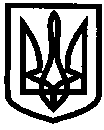 УКРАЇНАУПРАВЛІННЯ ОСВІТИІЗЮМСЬКОЇ МІСЬКОЇ РАДИХАРКІВСЬКОЇ ОБЛАСТІНАКАЗ23.03.2018                                                                                                    №134 Відповідно до Положення про Всеукраїнський фестиваль дружин юних пожежних, затвердженого спільним наказом Міністерства надзвичайних ситуацій України та Міністерства освіти і науки, молоді та спорту України            від 27.09.2012 № 1223/1057, зареєстрованого в Міністерстві юстиції України 19.10.2012 за № 1761/22073, наказу Департаменту науки і освіти Харківської обласної державної адміністрації від 14.02.2018 №37/24 та з метою формування в учнів навичок поведінки в надзвичайних ситуаціях, залучення їх до вивчення історії пожежно-рятувальної справи, популяризації серед дітей і молоді здорового способу життя, 23 березня проведено І (міський) етап Всеукраїнського фестивалю дружин юних пожежних в якому взяли участь 3 команди ЗЗСО. Відповідно до рішення журі конкурсу,НАКАЗУЮ:1. Відзначити команди:І місце – команду Ізюмської гімназії №1 Ізюмської міської ради Харківської області;ІІ місце – команду Ізюмської загальноосвітньої школи І-ІІІ ступенів №4 Ізюмської міської ради Харківської області;ІІІ місце – команду Ізюмської загальноосвітньої школи І-ІІІ ступенів №2 Ізюмської міської ради Харківської області.2. Головному спеціалісту Філоновій Н.О. сприяти участі команди Ізюмської гімназії №1 Ізюмської міської ради Харківської області в зональному етапі змагань.10.04.20183. Контроль за виконанням даного наказу покласти на начальника відділу змісту і якості освіти управління освіти Ізюмської міської ради Харківської області Васько Н.О..Заступник начальника управління освіти						О.В.БезкоровайнийФілоноваЗведений протоколІ (міського) етапу Всеукраїнського фестивалю дружин юних пожежних23 березня 2018 рокуГолова журі: ЛяховР.В.________Члени журі:Морока А.С. ________Кругова Л.В. ________ Про підсумки проведення І (міського) етапу Всеукраїнськогофестивалю дружин юних пожежних№ЗЗСОКонкурс «Візитка» + «Домашнє завдання»Конкурс «Візитка» + «Домашнє завдання»Конкурс «Візитка» + «Домашнє завдання»Конкурс «Візитка» + «Домашнє завдання»Конкурс «Безпечна прогулянка»Загальна кількість балівЗайняте місце№ЗЗСОЛяхов В.В.Морока А.С.Кругова Л.В.Мед.робітникБали1Ізюмська гімназія №19090908815373І2ІЗОШ І-ІІІ ступенів №27476758713,5325,5ІІІ3ІЗОШ І-ІІІ ступенів №48585838916,5358,5ІІ